ТЕРРИТОРИАЛЬНАЯ ИЗБИРАТЕЛЬНАЯ КОМИССИЯ ГОРОДА  ЗВЕРЕВО РОСТОВСКОЙ ОБЛАСТИ   Об определении филиала (внутреннего структурного подразделения) ПАО «Сбербанк России» для открытия, ведения и закрытия  специальных избирательных счетов для формирования и расходования денежных средств избирательных фондов кандидатов при проведении дополнительных выборов депутата Зверевской городской Думы шестого созыва по одномандатному избирательному округу № 14На основании пункта 11 статьи 58 Федерального закона от 12 июня 2002 года № 67-ФЗ «Об основных гарантиях избирательных прав и права на участие в референдуме граждан Российской Федерации», части 5 статьи 52 Областного закона от 12 мая 2016 года № 525-ЗС «О выборах и референдумах в Ростовской области», постановления Избирательной комиссии Ростовской области от 26.04.2017г. № 167-8 «О Порядке открытия, ведения и закрытия специальных избирательных счетов для формирования избирательных фондов кандидатов, избирательных объединений, выдвинувших муниципальные списки кандидатов,  при проведении выборов депутатов представительных органов муниципальных образований в Ростовской области», Территориальная избирательная комиссия города Зверево Ростовской области постановляет:         1. Для открытия, ведения и закрытия специальных избирательных счетов при проведении дополнительных выборов депутата Зверевской городской Думы по одномандатному избирательному округу №14 определить филиал (внутреннее структурное подразделение) ПАО «Сбербанк России» Дополнительный офис № 5221/0816, расположенный по адресу: 346311, Ростовская область, г. Зверево, ул. Обухова, дом 50.2. Направить настоящее постановление в филиал (внутреннее структурное подразделение) ПАО «Сбербанк  России» № 5221/0816.3. Разместить настоящее постановление на сайте Территориальной избирательной комиссии города Зверево в информационно-коммуникационной сети «Интернет».  4. Контроль за выполнением настоящего постановления возложить на председателя Территориальной избирательной комиссии города Зверево С.В.Мироненко. Председатель комиссии	     					    С.В. МироненкоСекретарь	комиссии	 	  					     А.О. КузнецоваПОСТАНОВЛЕНИЕПОСТАНОВЛЕНИЕ28 июня 2018г.№ 63-9г. Зверевог. Зверево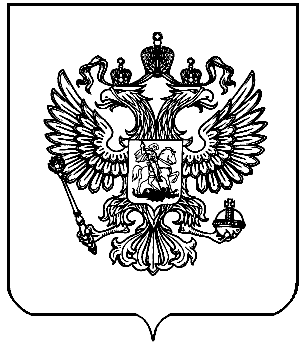 